Темы для самостоятельного изучения по дисциплине: Обществознание (вкл. экономику и право) для студентов группы 63-64 «Электромонтер по ремонту и обслуживанию электрооборудования (по отраслям).За период с 23.03. по 28.03.Раздел: Основные проблемы экономики России.  Элементы международной экономики. Мировая экономика. Выполнить практическую работу и тест в тетради, сфотографировать и прислать мне.Практическая работа № 23Тема: «Особенности современной экономики России»    Цель работы: развитие личности, ее культуры; формирование опыта применения полученных знаний и умений; овладение системой знаний об обществе; овладение умением получать и осмысливать социальную информацию.Экономика каждой страны имеет свои особенности, определяющие ее характер, структуру, динамику, место в мировом экономическом пространстве. К особенностям российской экономики относятся следующие характеристики:1) Экономика России является крупномасштабной, что определено большими размерами территории;2) Многообразие природных ресурсов – лесных, минеральных, земельных, водных;3) Социокультурное разнообразие. На территории России проживают представители более 100 национальностей и народностей;4) Дифференциация региональных показателей хозяйственного и социального развития 85 субъектов Российской Федерации;5) Экономика России имеет многоукладный характер. После проведения реформ 1990-х гг в России имеется несколько основных укладов: капиталистический, мелкотоварный (мелкие частные предприятия, фермеры, «челноки»), государственный, государственно-частный (смешанный).С начала 90-х годов ВВП России постоянно снижался. От приватизации госсектора бюджет фактически не пополнялся. Происходил активный вывоз капитала за рубеж. На какое-то время спад замедлило обесценивание накоплений населения - с 90-го по 92 гг. снижение экономических показателей было не таким сильным. С 1990 по 1999 происходил ежегодный спад ВВП от 12% до 33%.Однако с 2003 по 2013 год рост реального ВВП РФ с учётом инфляции составил лишь 48,2 %. В 2014 году в России началась рецессия из-за падения цен на нефть, санкций западных стран и последовавшего оттока капитала. Рост составил 0,6%. В 2015 году ВВП сократился на 3,7%. Ожидалось, что в 2016-м данная тенденция продолжится. Однако рост составил 0,3% [2].По данным Росстата, уровень ВВП России в 2017 году окончательно вышел в плюс и рецессия преодолена. Однако согласно экономистам БКС (Брокеркредитсервис) и ФК «Уралсиб» это было достигнуто посредством роста цен на нефть и гособоронзаказа, остальная же экономика либо стагнирует, либо снижается. Согласно данным ВШЭ (высшая школа экономики) доля секторов, связанных с добычей сырья, в российском ВВП выросла с 7,8% в 2013 году до 8,2% в 2016-м. Доля оборонных производств и госуправления поднялась с 5,5% до 5,8%, тем самым общий вес в экономике сырьевых и военных отраслей достиг максимума по крайней мере с 2011 года.Экономика РФ сейчас растет почти теми же темпами, что и, например, США или Германия. Это следует из международных сопоставлений Росстата. Но с такими показателями стране не выполнить поставленную президентом Владимиром Путиным задачу – догнать и перегнать мир. Россия могла бы себе позволить «американские» или «немецкие» темпы роста только в том случае, если бы уже сейчас была развитой экономикой. В противном случае рост на 1,5–2% в год рискует окончательно перевести Россию из разряда развивающихся в отстающие.Взяв за основу данные международной статистики, Росстат провел сопоставление экономических показателей РФ и других стран. И по этому сопоставлению видно, что по темпам экономического роста Россия сейчас находится в одной группе с развитыми государствами, причем РФ по итогам второго квартала даже немного их обогнала.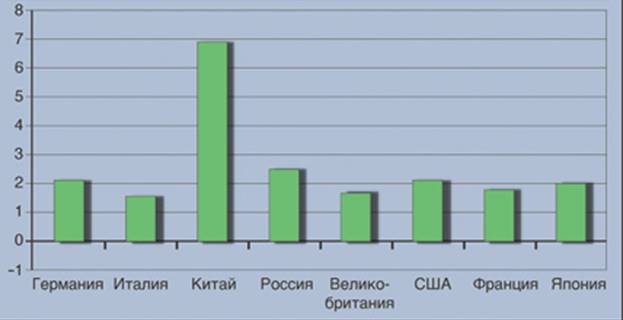 Рисунок 1. Темпы прироста ВВП во II квартале 2017 года в сравнении с II кварталом 2016 года, в % Во втором квартале 2017-го ВВП РФ вырос на 2,5% в годовом выражении, а ВВП США – на 2,1%, Германии – на 2,1%, Японии – на 2%, Франции – на 1,8%, Великобритании – на 1,7%. За пределами этой группы остались развивающиеся страны. Причем одни из них – безусловные лидеры, демонстрирующие недостижимые ни для России, ни для развитых государств темпы роста: Индия, Китай. Другие – аутсайдеры, ВВП которых либо вяло растет (ЮАР), либо сокращается – Бразилия.По прогнозу Международного валютного фонда (МВФ), российская экономика в 2017–2018 годах будет расти на 1,4% в год, затем вплоть до 2022-го экономический рост в РФ не превысит 1,5% в год. Правительственные прогнозы сейчас почти совпадают с оценками МВФ, разве что только по итогам 2017 года Минэкономразвития (МЭР) ожидает более ощутимый рост. Целью стратегии 2020  является «достижение уровня экономического и социального развития, соответствующего статусу России как ведущей мировой державы XXI века, с привлекательным образом жизни, занимающей передовые позиции в глобальной экономической конкуренции и надёжно обеспечивающей национальную безопасность и реализацию конституционных прав граждан».В частности, Россия к 2020 году должна войти в пятерку стран-лидеров по объёму ВВП (по паритету покупательной способности), благосостояние россиян достигнет сегодняшнего уровня самых развитых стран, а средняя ожидаемая продолжительность жизни — примерно 72 года.Фактором, определяющим рост российской экономики к 2020 году, должно стать ускоренное внедрение информационно-коммуникационных технологий, а именно формирование современной информационной и телекоммуникационной инфраструктуры и стимулирование распространения информационно-коммуникационных технологий в социально-экономической сфере и государственном управлении.Общий объём предоставляемых информационно-коммуникационных услуг вырастет к 2020-му году по сравнению с 2007-м годом почти в 10 раз. По прогнозам экспертов к 2020-му году должно завершится догоняющее развитие и экономика России выйдет на новый этап развития

Вопросы:1.Охарактеризуйте особенности российской экономики2.Какие изменения происходили с ВВП с начала 90-х годов по 2017 год?3.Изобразить на графике темпы прироста ВВП во II квартале 2017 года в сравнении с II кварталом 2016 года.4. Какие прогнозы дают эксперты о росте экономики России?5. Назовите фактор, определяющий рост российской экономики к 2020 году.Выполнить тест на закрепление темы экономика:Тест по обществознанию. Тема «Экономика». 1 Установленный государством налог в виде надбавки к цене на определенные товары – это1) прямой налог                                       2) косвенный налог3) государственная пошлина (сбор)          4) натуральный налог2 . Рыночная система хозяйствования  функционирует при обязательном условии1) низкого уровня безработицы2) высокого потребительского спроса3) внедрения достижений науки в производство3. Рост спроса на компьютеры, отличающиеся более мощными процессорами, сотовые телефоны, аудио- и видеоаппаратуру отражает ситуацию, сложившуюся на рынке:1) сырья и материалов;                              2) товаров и услуг;               3) капиталов;                                            4) фондовом.4. Верны ли следующие суждения о налогах?А. единый социальный налог относится к прямым налогам;Б. налог с продаж относится к прямым налогам.1) верно только А;                                 2) верно только Б;       3) верны и А, и Б;                                 4) оба суждения неверны. 5. К ценным бумагам не относится:1) вексель;       2) налоговая декларация;    3) облигация;            4) акция. 6. Рыночные цены на товары в экономике1) определяют налоги на производителя2) увеличивают издержки производства3) рационально соизмеряют производство с потреблением4) всегда зависят от производителя 7. Верны ли следующие суждения о монополиях?А. Возникновение в условиях рыночной экономики монополистических объединений устраняет конкуренцию.Б. Цель антимонопольного законодательства – ограничить на рынке диктат монополий.1) верно только А                                  2) верно только Б3) верны оба суждения                          4) оба суждения неверны 8. Экономика изучает проблему использования ограниченных ресурсов в целях1) создания условий для роста спроса на них2) удовлетворения общественных потребностей3) достижения стабильного развития экономики4) снижения загрязнения окружающей среды 9. Признаком рыночной экономики является:1) свобода предпринимательской деятельности;2) господство государственной формы собственности;3) централизованное распределение ресурсов;4) директивное планирование хозяйственной деятельности. 10. Составление расходной части государственного бюджета иллюстрирует экономическую деятельность в сфере1) потребления           2) обмена        3) производства     4) распределения.11. Заполните пропуск в схеме. Заполните пропуск в схеме.12. Прочитайте приведенный ниже текст, в котором пропущен ряд слов.Выберите из предлагаемого списка слова, которые необходимо вставить на место пропусков.« В современной экономике действует три главных_____________(1): производители экономического продукта, его потребители и _____________(2). Между ними происходит весьма интенсивный _________(3) товарами, услугами, денежными средствами, информацией. Государство обеспечивает определенную упорядоченность экономических процессов, их правовое _______________(4), защиту прав и интересов отдельных участников экономических отношений. В то же время государство выступает как весьма крупный ____________(5) товаров, услуг, информации. В то же время государство является __________(6), оно приобретает у производителей военную технику для армии, продукты питания для государственных запасов, компьютерную технику для государственных органов и учреждений».А) производитель                    Б) обмен                       В) объектГ) государство                    Д) предложение             Е) субъектЖ) регулирования              З) спрос                          И) потребительИНФОРМАЦИОННОЕ ОБЕСПЕЧЕНИЕ ОБУЧЕНИЯВаженин А.Г. Обществознание. Учебник. – М.: 2015Журналы, газетыИстория и обществознание для школьников: Научно-практический журналhttp://www.schoolpress.ru/products/magazines/index.php?SECTION_ID=41&MAGAZINE_ID=44243 Преподавание истории и обществознания в школе: Научно-методический журналhttp://www.schoolpress.ru/products/magazines/index.php?SECTION_ID=45&MAGAZINE_ID=44866 Журнал "Просвещение. Общественные науки"http://socialnauki.ru 1.3.3.3.1.1Боголюбов Л.Н., Аверьянов Ю.И., Белявский А.В. и др. / Под ред. Боголюбова Л.Н., Лазебниковой А.Ю., Телюкиной М.В.Обществознание (базовый уровень)10Издательство "Просвещение"1.3.3.3.1.2Боголюбов Л.Н., Городецкая Н.И., Иванова Л.Ф. и др. / Под ред. Боголюбова Л.Н., Лазебниковой А.Ю., Литвинова В.А.Обществознание (базовый уровень)11Издательство "Просвещение"